Základní škola a Mateřská škola Vysoký Chlumec příspěvková organizace 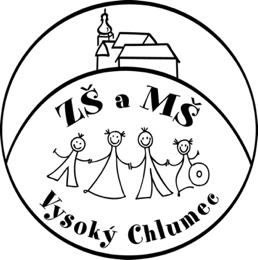 Vysoký Chlumec 5262 52 Vysoký ChlumecIČ: 75030276tel.: 318 865 230skola@zsamsvysokychlumec.cz www.zsamsvysokychlumec.czInformovaný souhlas zákonného zástupce s podmínkamiorganizace, vzdělávání a výchovyJméno a příjmení žáka: …………………………………………………………. datum narození: ……………………….Adresa bydliště:  ….……………………………………………….……………………..………………………………………………Zákonný zástupce nezletilého žáka: ………………………………….............................................................Souhlasím s užitím autorských děl vytvořených mým synem/dcerou v průběhu vzdělávání, a to za účelem propagace činnosti školy a účasti na soutěžích, výstavách a přehlídkách.ANO – NESouhlasím s tím, aby se můj syn/dcera v rámci prevence a řešení pedagogických situací účastnili programů pro třídní kolektivy, které realizují pedagogové nebo externí lektoři poskytující služby ZŠ a MŠ Vysoký Chlumec.ANO – NESvým podpisem stvrzuji, že jsem byl/a seznámen/a se školním řádem, řádem ŠD, ŠVP ZŠ, ŠVP ŠD.  Všechny dokumenty jsou k dispozici na webových stránkách školy www.zsamsvysokychlumec.cz 										ANO – NEPoučení: Ve všech výše uvedených případech není zákonný zástupce žáka povinen dát souhlas k uvedeným účelům. Bez těchto souhlasů však škola nebude v řadě případů moci zařadit žáka do aktivit, které souvisejí se vzděláváním a jsou pro všestranný rozvoj osobnosti žáka nezbytné.Tento souhlas je platný po celou dobu docházky žáka, pokud si rodič nevyžádá změnu.Děkujeme za spolupráci.Mgr.Veronika Křenková, řed.školyProhlášení zákonného zástupce žáka:Beru na vědomí, že můj souhlas ve výše uvedeném rozsahu je dán na celé období školní docházky mé dcery/mého syna do ZŠ a ŠD ve Vysokém Chlumci.Pokud by v průběhu školní docházky došlo ke změně postoje, uplatním tuto skutečnost formou písemné připomínky (viz níže).Ve Vysokém Chlumci dne 		                                                    ….…………………………………........                                                                                                                 podpis zákonného zástupceZměnaDatum změny: …………………	Změna v bodě č. ……	Souhlas:	ANO – NEPoznámka: ……………………………………………………………………………………....                                                                                                  ………………………………..……...                                                                                                   podpis zákonného zástupce